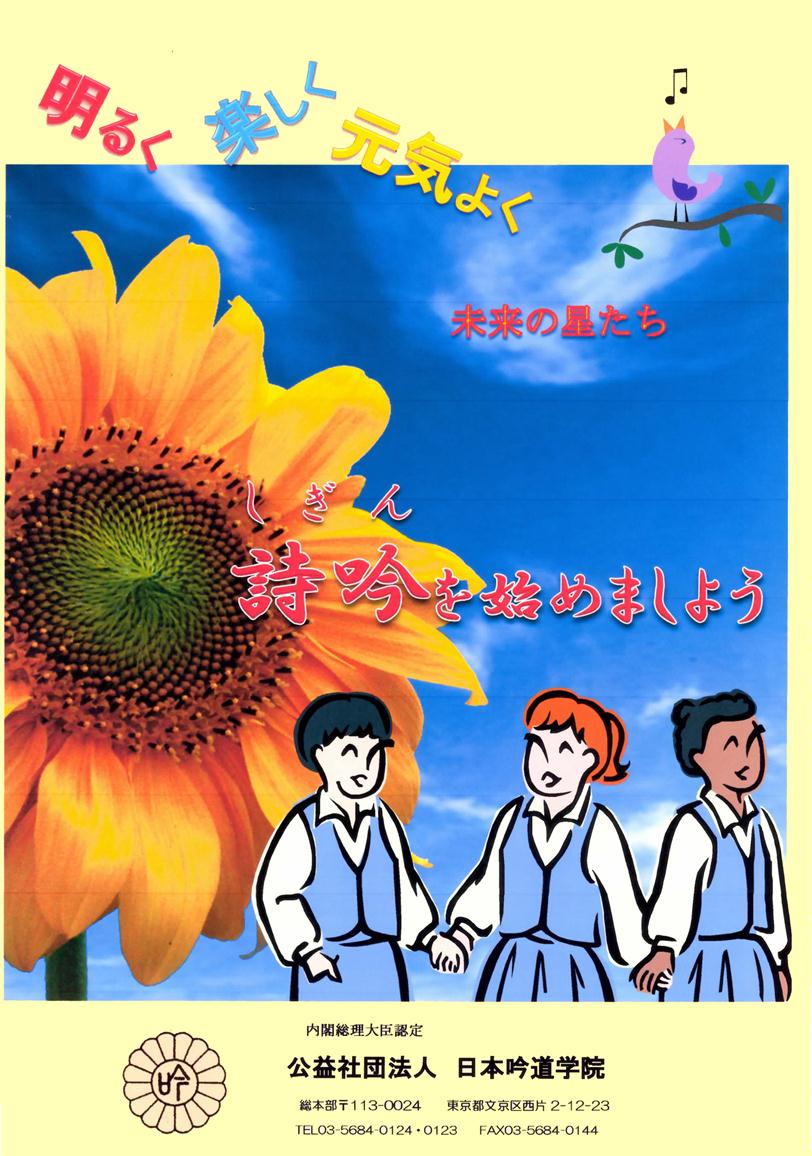 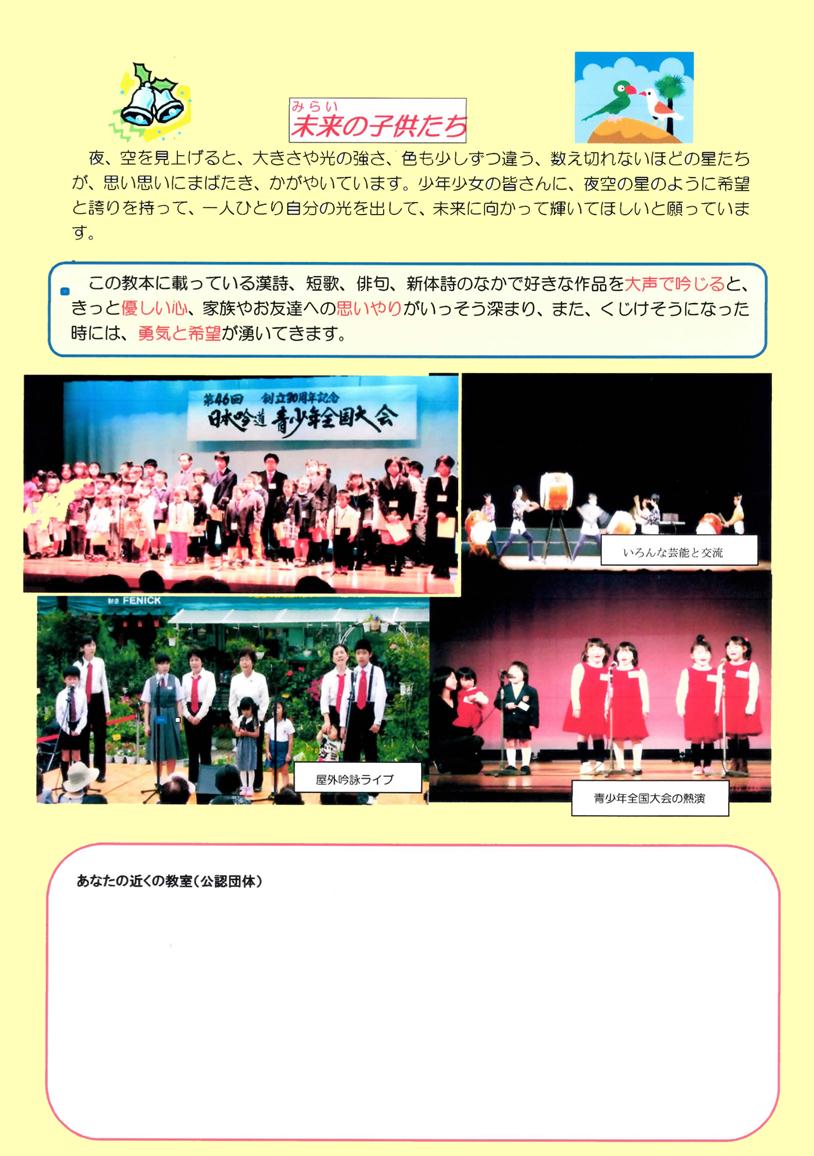 A3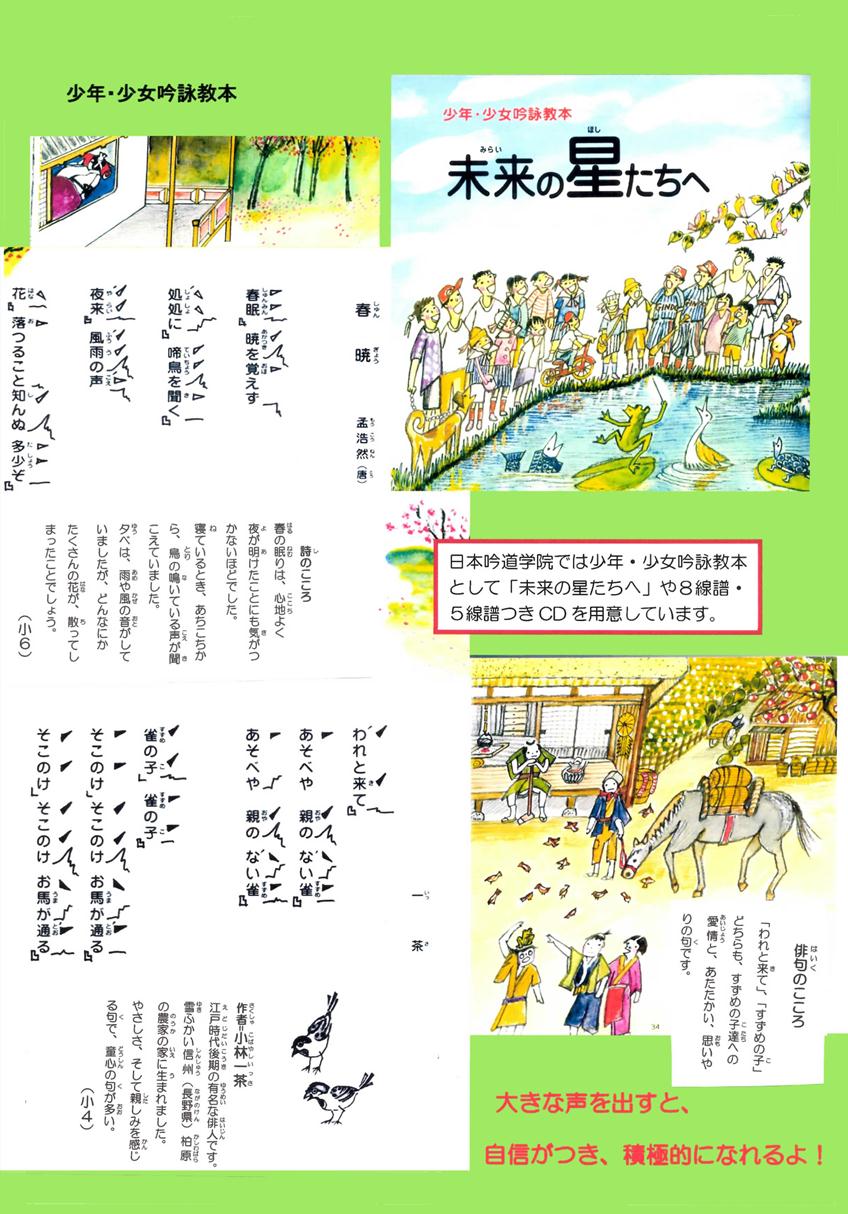 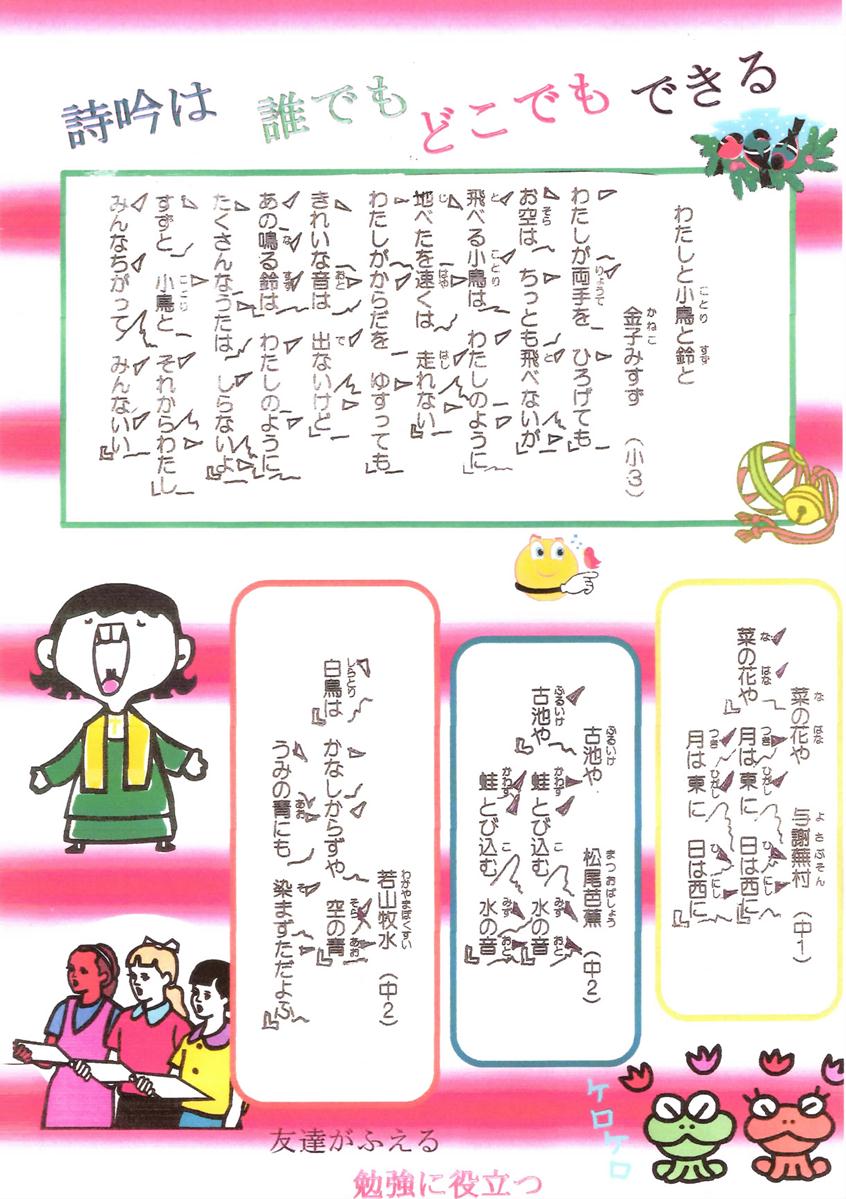 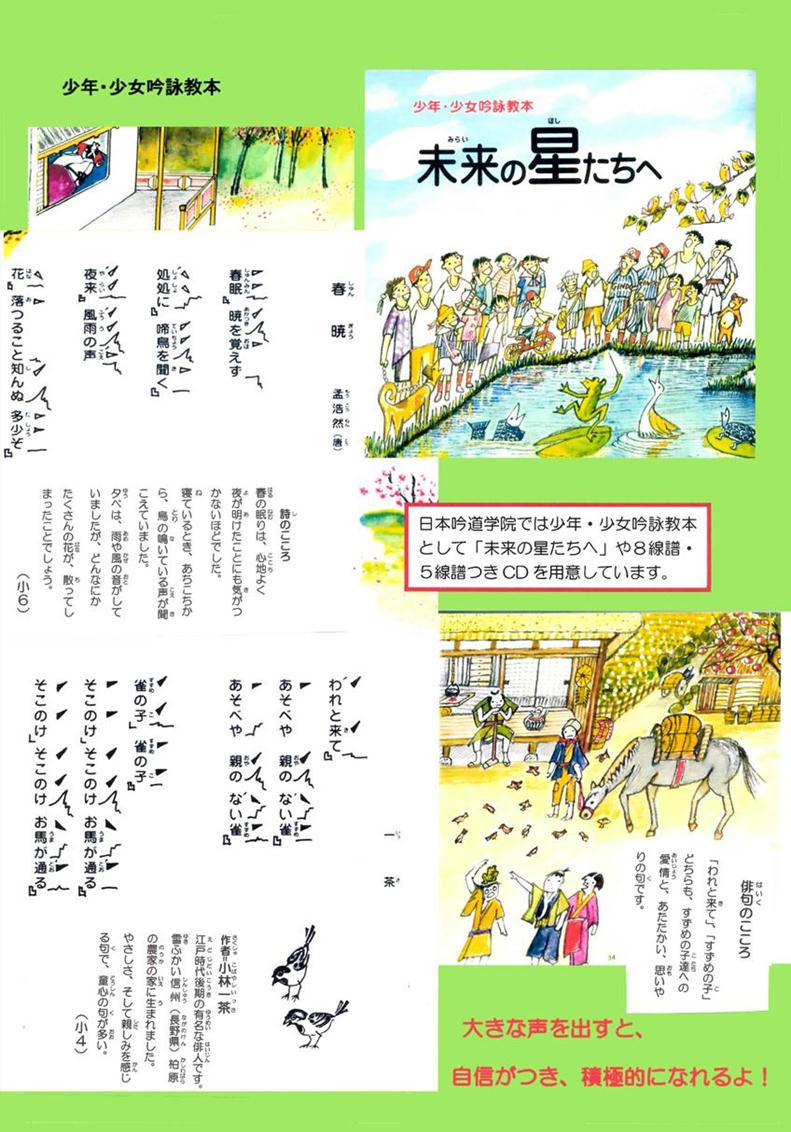 